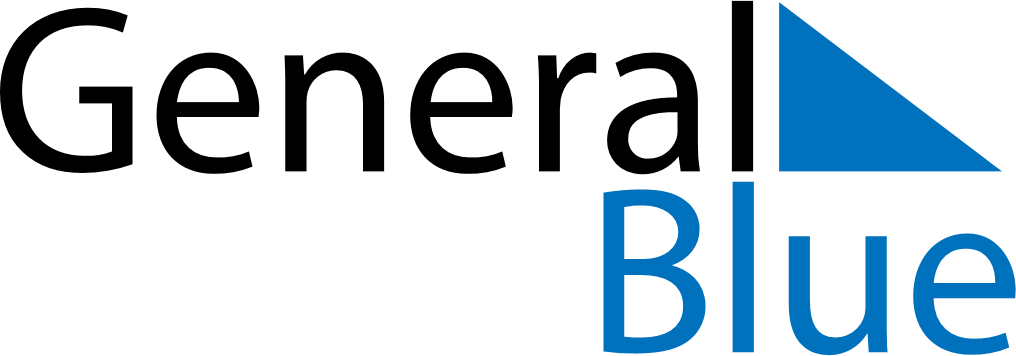 July 2024July 2024July 2024JapanJapanSUNMONTUEWEDTHUFRISAT1234567891011121314151617181920Marine Day2122232425262728293031